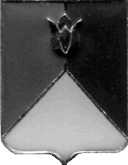 РОССИЙСКАЯ  ФЕДЕРАЦИЯАДМИНИСТРАЦИЯ КУНАШАКСКОГО  МУНИЦИПАЛЬНОГО РАЙОНА ЧЕЛЯБИНСКОЙ ОБЛАСТИПОСТАНОВЛЕНИЕот 09.03.2023г.  №  388В соответствии с частью 8 статьи 66 Федерального закона от 29.12.2012 года №273-ФЗ «Об образовании в Российской Федерации», в целях нормативно-правового регулирования установления родительской платы за осуществление присмотра и ухода за детьми в группах продленного дня  в муниципальных образовательных организациях Кунашакского муниципального района, реализующих образовательные программы начального общего, основного общего и среднего общего образования, подведомственных Управлению образования администрации Кунашакского муниципального районаПОСТАНОВЛЯЮ:	1. Утвердить прилагаемый Порядок установления родительской платы за осуществление присмотра и ухода за детьми в группах продленного дня в муниципальных образовательных организациях Кунашакского муниципального района, реализующих образовательные программы начального общего, основного общего и среднего общего образования, в подведомственных Управлению образования администрации Кунашакского муниципального района.	2. Начальнику     отдела    информационных   технологий  Ватутину В.Р. опубликовать настоящее постановление на официальном сайте Кунашакского муниципального района в сети Интернет. 	3. Организацию исполнения настоящего постановления возложить на руководителя Управления образования Администрации Кунашакского муниципального района Латыпову О.Р. 	4. Настоящее постановление вступает в силу со дня его подписания, распространяется на правоотношения, возникшие с 01 февраля 2023 года.	5. Контроль за исполнением настоящего постановления возложить на заместителя Главы района по социальным вопросам Нажметдинову А.Т.Глава района		 						              С.Н. АминовПриложение к постановлению Администрации Кунашакского муниципального районаот 09.03.2023 г. № 388
Порядок установления родительской платы за осуществление присмотра и ухода за детьми в группах продленного дня в муниципальных образовательных организациях Кунашакского муниципального района, реализующих образовательные программы начального общего, основного общего и среднего общего образования в подведомственных Управлению образования администрации Кунашакского муниципального района

Глава 1. ОБЩИЕ ПОЛОЖЕНИЯ1. Настоящий порядок разработан в соответствии с частью 8 статьи 66 Федерального закона от 29.12.2012г. №273-ФЗ «Об образовании в Российской Федерации».
	2. Настоящий порядок регулирует отношения по установлению родительской платы за осуществление присмотра и ухода за детьми в группах продленного дня (далее - ГПД) в муниципальных образовательных организациях Кунашакского муниципального района, реализующих образовательные программы начального общего, основного общего и среднего общего образования, подведомственных Управлению образования администрации Кунашакского муниципального района  (далее – муниципальные организации).3. В настоящем порядке под присмотром и уходом за ребенком в ГПД понимается комплекс мер по организации питания и хозяйственно-бытового обслуживания детей, обеспечению соблюдения ими личной гигиены и режима дня.
	4. ГПД создаются на основании приказа руководителя муниципальной образовательной организации с целью удовлетворения потребностей родителей (законных представителей) в присмотре и уходе за несовершеннолетними детьми, оказания помощи семье в воспитании и развитии способностей обучающихся, создания целостной системы, обеспечивающей оптимальные условия для обучающихся в соответствии с возрастными и индивидуальными особенностями, состоянием соматического и нервно-психического здоровья.5. При определении конкретного набора услуг по присмотру и уходу за детьми в ГПД учитываются санитарные правила СП 2.4.3648-20 «Санитарно-эпидемиологические требования к организациям воспитания и обучения, отдыха и оздоровления детей и молодежи», утвержденные постановлением Главного государственного санитарного врача Российской Федерации от 28.09.2020 №28 «Об утверждении санитарных правил СП 2.4.3648-20 "Санитарно-эпидемиологические требования к организациям воспитания и обучения, отдыха и оздоровления детей и молодежи» (далее - СП), санитарно-эпидемиологические правила и нормы СанПиН 2.3/2.4.3590-20 «Санитарно-эпидемиологические требования к организации общественного питания населения», утвержденные постановлением Главного государственного санитарного врача Российской Федерации от 27.10.2020 N 32 «Об утверждении санитарно-эпидемиологических правил и норм СанПиН 2.3/2.4.3590-20 "Санитарно-эпидемиологические требования к организации общественного питания населения» (далее - СанПиН).	6. Услуга по присмотру и уходу за детьми в ГПД включает:
1) организацию питания детей;2) хозяйственно-бытовое обслуживание детей, обеспечивающее соблюдение требований к санитарному содержанию помещения ГПД;3) обеспечение соблюдения детьми личной гигиены и режима дня:- организацию прогулок, спортивного часа (подвижных игр) и отдыха детей;
- организацию дневного сна (не менее 1 часа) для первоклассников и для ослабленных детей;- организацию самоподготовки (приготовление домашних заданий);
- организацию занятий по интересам (в игровой, библиотеке) и других занятий.
	7. Нормативная наполняемость ГПД устанавливается в соответствии с санитарно-эпидемиологическими требованиями. Зачисление и отчисление детей в ГПД производится на основании приказа руководителя муниципальной образовательной организации в соответствии с заявлением родителей (законных представителей).8. Конкретные обязательства муниципальной образовательной  организации по осуществлению присмотра и ухода за детьми в ГПД должны быть предусмотрены в договоре между родителями (законными представителями) несовершеннолетних обучающихся и муниципальной образовательной организацией с учетом СП и СанПиН.9. Информация о деятельности ГПД, проект договора об оказании услуг по присмотру и уходу за детьми в ГПД между муниципальной образовательной организацией и родителями (законными представителями), в котором предусмотрены конкретные обязательства муниципальной образовательной  организации по осуществлению присмотра и ухода за детьми в ГПД, перечень услуг по присмотру и уходу за детьми в ГПД, режим работы ГПД, приказ руководителя  муниципальной образовательной организации об утверждении родительской платы за присмотр и уход в ГПД размещаются в информационно-телекоммуникационных сетях, в том числе на официальном сайте муниципальной образовательной организации в информационно-телекоммуникационной сети "Интернет".
Глава 2. ПОРЯДОК РАСЧЕТА ПЛАТЫ, ВЗИМАЕМОЙ С РОДИТЕЛЕЙ (ЗАКОННЫХ ПРЕДСТАВИТЕЛЕЙ) НЕСОВЕРШЕННОЛЕТНИХ ОБУЧАЮЩИХСЯ10. За осуществление присмотра и ухода за детьми в ГПД устанавливается плата, взимаемая с родителей (законных представителей) несовершеннолетних обучающихся (далее - родительская плата).11. Размер родительской платы устанавливается приказом руководителя муниципальной образовательной организации.12. При установлении размера родительской платы за присмотр и уход за детьми в ГПД учитываются следующие затраты:1) организация питания;2) расходы по хозяйственно-бытовому обслуживанию детей, обеспечению соблюдения детьми личной гигиены и режима дня.13. Не допускается включение в родительскую плату расходов на реализацию образовательной программы начального общего, основного общего и среднего общего образования, а также расходов на содержание недвижимого имущества муниципальной образовательной организации и расходов по оплате труда воспитателей и иных работников государственной организации.14. Муниципальная образовательная организация организует питание обучающихся в ГПД в соответствии с СанПиН за счет средств родителей.15. Размер родительской платы на одного ребенка в день рассчитывается по формуле:
	Рд = П + X, где:Рд - размер родительской платы на одного ребенка в день, рублей;
П - стоимость питания одного ребенка в день в ГПД, рублей;
X - расходы на одного ребенка в день в ГПД на хозяйственно-бытовое обслуживание детей, обеспечение соблюдения детьми личной гигиены и режима дня, рублей.
	16. Стоимость питания одного ребенка в день в ГПД определяется по формуле:
					П = С x Н / 100, где:П - стоимость питания одного ребенка в день в ГПД, рублей;
С - средняя стоимость суточного рациона питания одного ребенка;Н - доля потребления пищевых веществ и энергии в рационе детей по приемам пищи, процентов.	Доля потребления пищевых веществ и энергии по приемам пищи составляет:
полдник - 15 процентов от средней стоимости суточного набора продуктов.
		17. Затраты на приобретение продуктов питания при определении стоимости суточного рациона питания одного ребенка рассчитываются с учетом сезонности для каждой категории обучающихся и расходами по приготовлению. Ежедневное меню составляется на основе рекомендуемого набора продуктов питания с учетом калорийности для детей различного возраста и режима пребывания в соответствии с СанПиН.18. Расходы на одного ребенка в ГПД на хозяйственно-бытовое обслуживание детей, обеспечение соблюдения детьми личной гигиены и режима дня определяются исходя из фактических расходов в расчете на одного обучающегося в день.19. Размер родительской платы в месяц рассчитывается исходя из фактического количества дней посещения ребенком ГПД в месяц путем умножения размера родительской платы в день на фактическое количество дней посещения ребенком ГПД в месяце.20. Льготы по оплате за присмотр и уход за детьми не предусмотрены.Об утверждении Порядка установления родительской платы за осуществление присмотра и ухода за детьми в группах продленного дня в муниципальных образовательных организациях Кунашакского муниципального района, реализующих образовательные программы начального общего, основного общего и среднего общего образования 